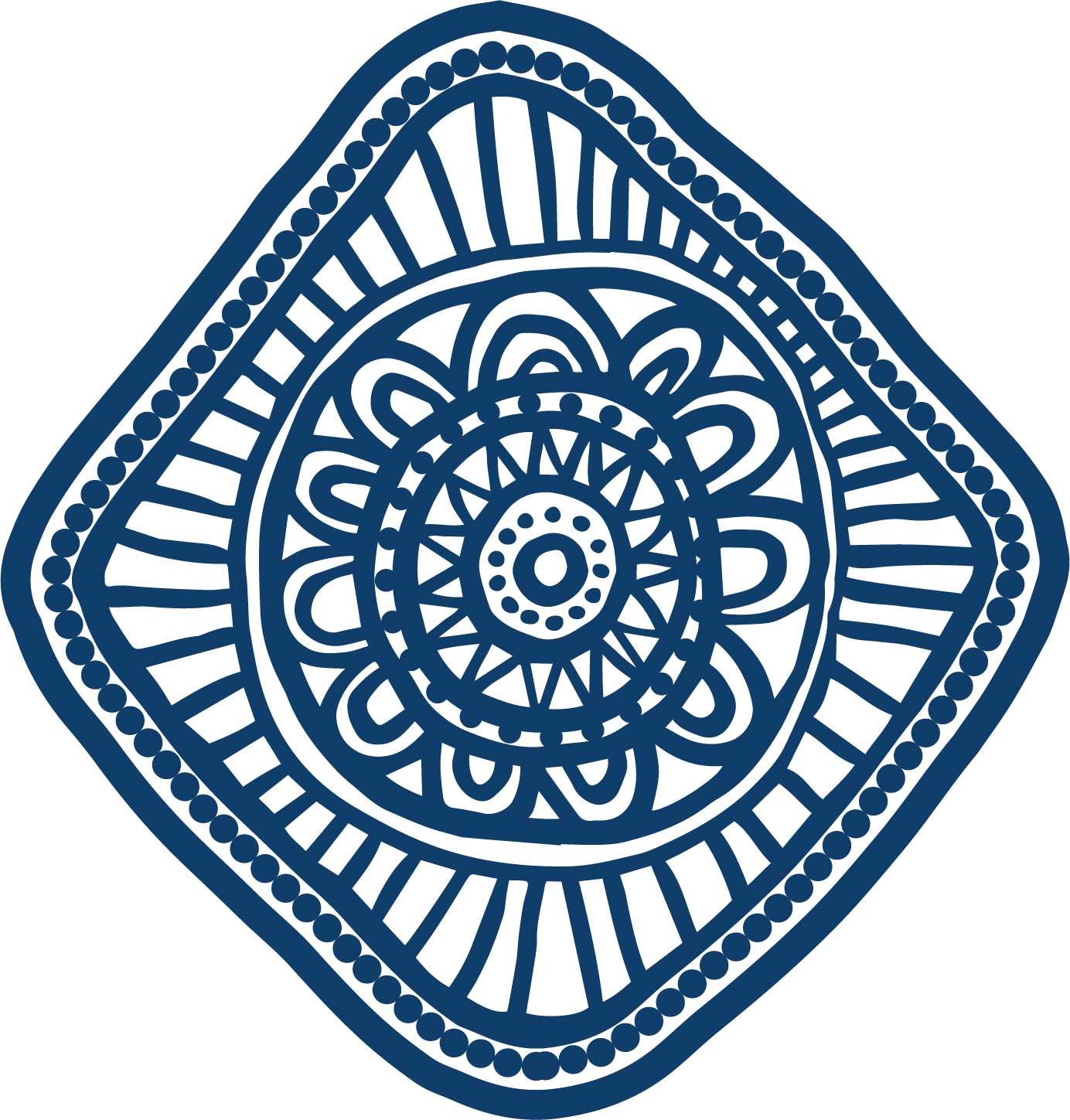 Welcome Letter and Human Resources RecordWelcome to our practice team.Our induction program will provide you with the information you need to work effectively and safely in our practice.We have developed an induction checklist to ensure you have a comprehensive understanding of relevant areas, and ask that you countersign each section with your direct report or nominated person once each step has been completed.  When your induction is complete, we will provide you with a copy of this document for your records.We encourage you to ask lots of questions or request assistance at any time.Best Regards,<Name of Practice Principal>Staff Details – Human Resources RecordPayroll and Human Resources DetailsRegistration and Compliance DetailsNominated working sessions:Section 1 – About UsSection 2 – Practice AdministrationSection 3 – Patient ManagementSection 4 – Patient Health Records and ConfidentialitySection 5 – Computer AdministrationSection 6 – Human Resource ManagementSection 7 - Treatment Room and FacilitiesSection 8 – Continuous Quality ImprovementSection 9 – Clinical DutiesSection 10 - Competency*Areas found to be “not competent” staff must receive further training until competencies have been achieved. I 	 have received explanation or training in all of the areas listed in this induction program. I acknowledge and understand the content of the items above, and I agree to abide by the processes detailed in the policy and procedure manual.I understand that in performing the responsibilities of my role, I will have access to confidential information relating to patients’ health and the practice’s business.  I agree that I will not disclose any confidential information during the period of my employment, or after its termination (however caused), to any person not authorised to receive such confidential information.I undertake not to access, use, disclose, copy, reproduce or retain confidential information for any purposes other than required to perform my role.  I acknowledge that to do so would be in breach of the Privacy Act 1988. I have read and understood the practice’s privacy policy and agree to abide by the procedures used by this practice in ensuring there are no breaches of privacy.Employee Name in Full:	Signature of Employee: 	Date:	Employer Name in Full: 	Signature of Employer: 	Date: 	Brisbane North PHN – Services and SupportPractice Nurse Induction Checklist and Record2022Name/sDate of BirthCountry of Birth:AddressSuburbPostcode:Phone (H)Mobile:EmailLanguages SpokenName of Next of KinNext of Kin Phone Relationship:Name of Emergency ContactEmergency Phone Relationship:Bank Account NameBSBAccount Number:Employment / Service AgreementStart Date:End Date:Position DescriptionDate Provided:File Location:Tax File NumberSuperannuation FundNumber:Super Choice FormDate Provided:Fair Work StatementDate Provided:ItemDetailsDetailsCopy ReceivedDateQualification – RN / ENOther Qualifications / Activities: Immunisation Provider / Mental Health / Cervical ScreeningAustralian Health Practitioner Regulation Agency - AHPRA www.ahpra.gov.auNumber:Australian Health Practitioner Regulation Agency - AHPRA www.ahpra.gov.auDate of Renewal:HPI-I (Health Provider Identifier – Individual)Number:PRODA AccountNumber:RAAPNA Membership NumberNumber:APNA Membership NumberDate of Renewal:Medical Indemnity CoverNumber:Medical Indemnity CoverDate of Renewal:CPR / Emergency TrainingNumber:CPR / Emergency TrainingDate of Renewal:Immunisation StatusDayMorning SessionLunch BreakAfternoon SessionMondayTuesday Wednesday Thursday Friday Saturday Sunday Welcome to our PracticeInducteeTrainerDateIntroduction to other staff membersTour of our practice including bathroom facilities and tea roomPersonnel administration - direct report, hours of work, salary, position description, performance review, tax declaration form, payment arrangements, ongoing training, immunisation status, inductionCollection of required documentation per letter of offerOverview of the organisation chart About the culture of our practice - particularly ‘no blame’ philosophyThe importance of asking questions How / where to access policies and proceduresInformation about available resources About our PracticeInducteeTrainerDateThe background of our practice - historyThe practice profile - number of GPs, special interests, patient demographicServices provided by our practiceOperating hours of our practiceThe opening and closing procedures Security Company – Access Codes and Provision of keys (including signing the key register)Accreditation – RACGP StandardsPractice AdministrationInducteeTrainerDateAn introduction to the front deskHow to handle incoming and outgoing correspondenceProcedures for ordering stationery and other office suppliesThe process for distributing faxesUpdate headers and footers on Practice stationeryBusiness CardsDoor SignageDoctor StampUpdate website / Instagram (bio, about us, services)Advertising – Public NoticesMedical Deputising ServiceNotify and update services of Doctor’s details – QML, S&N, QDI, deputising service, Brisbane North PHN etc.Update reception with new provider details (contact, provider number, prescriber number, allergies etc.)The process for organising Drug Rep appointmentsInstructions on the use of business equipmentInstructions on the use of medical equipmentBilling ProceduresInducteeTrainerDateDetails about the practice consultation feesInformation about billing arrangementsMBS explained & MBS onlineList of common item numbers – Primary Care, Nurse, OtherTelephone ProceduresInducteeTrainerDateHow to place callers on hold, transfer calls and program phone systemWhen to transfer telephone calls to the GPs and other clinical staffInformation about each GP’s policy on receiving and returning patient telephone callsThe importance of not interrupting patient consultations unless an ‘urgent situation’A definition of an ‘urgent situation’How to take and deliver messagesAppointment ManagementInducteeTrainerDateInformation about the appointment systemHow to set up sessions and appointment times in appointment bookHow to determine the urgency of patient healthcare needsHow to accommodate patients with urgent, non-urgent, complex, planned chronic care and preventative healthcare needsHow to determine the most appropriate length and time of a consultation at the point of bookingThe types of appointments available at our practiceThe arrangements for home and other visitsThe arrangements for care outside of normal opening hoursThe process for handling new patients at our practiceHow to offer patients the opportunity to request their preferred GP and other clinical staff How to book appointmentsHow to greet patients who attend for their scheduled appointmentThe importance of informing patients of any extended waiting timesThe process for handling ‘did not attend’ and cancelled appointmentsTriage and Medical EmergenciesInducteeTrainerDateHow to determine the level of urgency of patient healthcare needs How to handle a medical emergency - on the telephone or in person and with or without a GP in attendance How to identify and care for patients in distressPatient ManagementInducteeTrainerDateThe importance of respecting patient rightsThe practice’s policies and guidelines on open disclosure Obtaining patient consent for the presence of a third party during their consultationThe importance of treating patients with courtesy and respectThe practice’s policies and guidelines on ethical dilemmasHow to provide important information to patientsHow to handle difficult or angry patientsHow to handle patient requests for repeat prescriptions and referralsHow to handle incoming and outgoing pathology Information about each GP’s policy on receiving and returning patient emailsHow to access services to help communicate with patients who speak a language other than that of the GPs and/or those with a disabilityInformation about local health, disability and community servicesList of local hospitalsList of pathology and radiology providersPatient Health Records and ConfidentialityInducteeTrainerDateThe importance of privacy, confidentiality and security of patient health information (verbal, written and electronic information)The process for handling results, reports and clinical correspondenceInformation about the practice recall and reminder systemThe process for ReferralsClinical guidelines (Recalls and Reminders, eHealth practice policy)Information on key public health regulations (such as reporting requirements for communicable diseases)The practice policy on retention of records and archivingThe process for transferring patient health recordsThe practice security policy for prescription pads and computer generated prescription paper, letterhead, medical certificates, medications, patient health records and related patient health information including accountsComputer AdministrationInducteeTrainerDateInformation about privacy, confidentiality and security issuesAllocating the appropriate passwords and permissionsNotify software provider of new userNotify secure messaging provider (e.g. Medical Objects) of additional providersHow to lock the computer and activate screensaversTraining in clinical and management software programs and the required information for each patient health recordTraining, use and updating of individual PRODA, HPOS, My Health Record, NASH PKI Site Certificates, Secure Messaging, STS Address Book, Electronic and Smart referrals, Redicase, CAT4 / Top Bar, AIR, MBS, PIP, PHN Practice Portal, QScriptTraining in accessing the Health Provider Portal (The Viewer)Training in use of Health PathwaysPractice IT provider to set up email address and access to the practices computer network and remote loginSet up preferred Doctor templates (e.g. referral letter and medical certificates)Non free text – Icons for measurements etc.Auto text - ShortcutsRecording vaccinationsCoding - RegistersRecalls and RemindersResults – Daily, Weekly, MonthlyOur email policy Our social media policy Computer security procedures - firewall, anti-virus, disaster recovery How to scan documents and digital images Procedures for backing-up electronic informationProcedures for transferring patient health information over a public network securelyHuman Resource ManagementInducteeTrainerDateStaff code of conductStaff requirements for continuing professional developmentManagement of staff rostersInformation and training of processing staff and Doctor paysPolicy of staff notifying when they are unable to workInduction of staff and updating induction training checklistPreferences of DoctorsOur practice policy on equal opportunity, sexual harassment & bullyingThe procedure and frequency of staff and clinical meetingsWhat to do in the event of an incident or injuryOur practice policy on lifting heavy objectsOur practice policy on smoking, drugs and alcohol in our practiceHow to handle violent situations in the workplaceWays to maintain staff health and wellbeingMonitor OH&S within the practiceThe process and the name of the staff member responsible for leading OH&S in the workplaceStaff Immunisations - current immunisation status known, documented and immunisation appropriate to the duties identified and arranged (by consent)How to handle non-medical emergencies - fire, bomb threatsTreatment RoomInducteeTrainerDateLayout of treatment room and workstationsNurse stations – how the treatment room worksNurses duties per shiftNursing roster and time sheetsStaff contact sheetDaily patient listsDaily, weekly, monthly checklistsThe process for using and maintaining medical practice equipment e.g. ECG, spirometry, steriliser, ultrasonic cleaner, vaccine fridge, blood pressure monitors, scales, height adjustable bedsThe process for storing, ordering, documenting and disposing of controlled and restricted drugs e.g. safe, key and protocols for S8 drugsThe process for storing, ordering, documenting and disposing of Schedule 4 medicines and pharmaceutical samplesThe process for checking, rotating, re-supplying / ordering perishable and surgical medical supplies, pathology supplies and equipmentDoctors Bag orders / prescription paper and padsUse of Emergency Trolley / supplies and Doctor’s BagMaintain Cryotherapy equipment and order Liquid NitrogenOrdering medical gasesLiaise with other health servicesCold Chain ManagementInducteeTrainerDateThe process for receiving and transporting vaccinesRecording vaccine fridge temperatures twice daily – Manually, data loggerInformation about the importance of managing the cold chainHow to manage the cold chainThe name of the staff member with primary responsibility for managing the cold chainThe actions to take in the event of a cold chain breachLocation of Vaccine Management ProtocolLocation of vaccine esky, ice packs, packing materials, thermometer, instructions on how to pack a vaccine esky Risk Management and Continuous Quality ImprovementInducteeTrainerDateInformation about practice accreditation and what that meansDevelop protocols and procedures relevant to nursing proceduresInformation about how to provide input and feedback for improving business operations and business planningAttend practice clinical meetingsPandemic Management PlanProcess for Notifiable Data BreachesPIP QI Program, Guidelines, Contracts, Reporting Requirements, Clinical AuditsThe name of the staff member with primary responsibility for infection prevention and controlThe process and the name of the staff member responsible for managing patient feedbackThe process and the name of the staff member responsible for the investigation and resolution of complaintsThe process and the name of the staff member responsible for leading clinical improvementsThe process and the name of the staff member responsible for leading risk management Treatment RoomInducteeTrainerDateSupervise other Nurses (RN or EN)Triage patients on arrivalEmergency treatment and policy – Ambulance, Chest Pain, Anaphylaxis, Stroke, OtherProvide phone assessment / adviceTake vital signsInitiate first aid measuresAdminister oxygen / nebuliserAdminister oral medicationsAdminister Intra-muscular medications e.g. Depo Provera, IronSet up for intra-articular injectionSet up and monitor infusionsUndertake ECG’sUndertake urinalysisConduct Urine HCG (Pregnancy tests)Using a glucometerMeasure blood glucoseInsert and remove suturesRemove foreign bodiesSyringe earsUndertake wound managementUndertake tympanogram and audiometryUndertake spirometryUndertake eye testing (visual acuity and Ishihara)Undertake ‘eye washing’Assist with plastering, splinting and bandagingRemoval of plaster castUndertake continence assessmentUndertake general medicals (e.g. Workcover, Diving, Workplace medicals)Results policy and procedureRecall and Reminder systemsMonitor patientsUse ultrasound for muscle injuriesProvide laser treatment to woundsAssess mental healthPerform stethoscopic examinationsCardiac stress testingVenepuncture – Undertake blood collection, maintain system for collection of blood samples, maintain blood collection register, maintain blood results follow up registerImmunisation – Be familiar with the current National Immunisation Program Schedule, Australian Immunisation Handbook, National Vaccine Storage Guidelines – Strive for 5.Vaccination procedure – Pre-vaccination procedure – Anaphylaxis kit, effective vaccine management, valid consent / pre-vaccination screening checklist, catch upVaccination procedure – Administration – Equipment, Routes, techniques, sites, positioning, multiple vaccine sitesVaccination procedure – Post vaccination – Immediate after care, adverse events, documentation, Australian Immunisation Register (AIR)How to order vaccines – Qld Health and privateAustralian Immunisation Register (AIR) – Children’s History Forms, Immunisation Medical Exemption and Contraindication FormsAIR recording requirementsCheck monthly AIR statements re: paymentsCheck quarterly AIR overdue statementsAdult vaccines – DTP, MMR, Pneumococcal, Varicella zoster (shingles), InfluenzaTravel vaccinesMinor procedures – maintain minor procedure appointmentsPrepare patient for minor procedures – Excisions, biopsies, toenail, removal of foreign body, suturingAssist with proceduresSet up for Implanon – Insertion and removalSet up and monitor infusionsWound dressing and documentationRemove sutures / staplesEar Irrigation (competency based)Clean up room and equipment post procedureHealth Assessments – Maintain over 75yr, 40-49yr, 45-49yr recall systemUndertake health assessments in clinicUndertake health assessments in the home Document health assessments Arrange GP appointments for patient Ensure Medicare item number processed Primary Care and Care Planning – Identify appropriate patientsCare Plans – Management Plans and Team Care Arrangements List of Allied Health Professionals List of Community Services Maintain a recall system for reviews Manage care plan informationDiabetes Annual Cycle of Care – Compile base register of all patients with diabetes Ensure annual cycle of care patient records are maintained Maintain diabetes recall system Provide self-care diabetes education Undertake diabetic foot assessments Ensure patient has eye examCheck BP, height, weight and BMI Undertake Blood Glucose Levels Take blood for HbA1c, cholesterol, triglycerides, HDL, LDL Ensure microalbuminuria is completed Test for eGFR (kidney health)  Check smoking status Review medications Review diet and levels of physical activity Run diabetes clinic Maintain education patient record Referrals for patients with diabetes Register patients with NDSS (National Diabetes Services Scheme)Asthma – Compile data base of patients with asthma Maintain asthma register Undertake spirometry Develop individual asthma plans Provide asthma education Maintain recall system for Asthma Cycle of CareCervical / Breast Screening – Compile data base of patients for Cervical Screening & Breast ScreeningMaintain cervical screening and breast screening recall register Undertake pap smears Pelvic examinations and breast checksReferrals for patients for cervical screening and breast screening Maintain pathology / imaging follow-up registerBowel Screening –Compile data base of patients for Bowel ScreeningMaintain bowel screening recall registerReferrals for patients bowel screeningMaintain pathology follow-up registerHome Medication Review – Compile data base of patients for Home Medication ReviewObtain patient consent / request form Liaise with Pharmacist Ensure Medicare item processedAntenatal & Postnatal Care – Maintain antenatal register Maintain birth register Undertake urinalysis, weight, BP Undertake foetal heart Foetal lie and presentation Provide antenatal education Provide postnatal education Provide baby health checksChild Health Check –Patient History -Family and Environmental Factors – Family relationships and care arrangementsMedical and Social History – Paediatrician and previous presentationsImmunisationsOverall Health StatusIdentification and discussion of health issues with patient’s parent / guardianExaminations and assessment -Height / Weight Check eyesightCheck hearingCheck oral health – teeth and gumsQuestion toilet habitsKnown or suspected allergiesDiscuss eating habitsDiscuss physical activityQuestion speech and language developmentQuestion fine and gross motor skillsQuestion behaviour and moodAboriginal and Torres Strait Islander Health Check –Current health / patient prioritiesMedical history and current problemsRegular medicationsAllergies / adverse reactionsRelevant family historySocial and emotional wellbeing Physical activity, exercise and screen timeSubstance use, smoking, alcohol, other substance useGamblingGenitourinary and sexual healthImmunisationEye healthEar health and hearingOral and dental healthHeight, Weight, Waist, BMI, blood pressure, heart rate and rhythmAbsolute cardiovascular risk calculationInvestigations – full blood count, HbA1c or blood glucose level, serum lipids, kidney function including eGFR, liver function tests, ACR (Albumin-to-creatinine ratio), chlamydia, gonorrhoea, syphilis, trichomoniasis, blood-borne virus screening – HBV, HCV, HIV Closing the Gap PBS Co-payment measureEducation and Counselling – Illness prevention Chronic Disease management Mental Health Domestic Violence Smoking Cessation Drug and Alcohol Weight Reduction Exercise and Dietary GuidelinesSexual & Reproductive HealthPalliative Care & Advance Care PlanningMulticultural HealthNational Disability Insurance Scheme (NDIS)Infection ControlCompetent()InducteeAssessed byDateUnderstanding of the principles of infection prevention and controlUnderstanding of the practice culture for risk management, policy and procedure for reporting, investigating and analysis of near misses, slips, lapses, mistakes or adverse events to improve patient and staff safetyParticipation in continued education and identification of training requirementsUnderstanding of the policy and procedures for the management of sharps injuryManage sharps disposal and sharps collectionUnderstanding of the policy and procedures for the management of blood and body-substance spills and maintaining the spills kitDemonstrated application of correct hand washing and hand hygiene techniquesUnderstanding of the practice cleaning scheduleApplied knowledge of how to ensure instruments are sterile at point of useUnderstanding of the policy and procedures for safe storage and disposal of clinical wasteUnderstanding of the policy and procedures for handling, sorting, laundering and storing linenApplied knowledge of standard and additional precautionsUnderstanding of disease prevention in the workplace by serology and vaccinationUnderstanding of the policy and procedures on handling and using chemicals, including instrument grade detergents and Safety Data Sheets (SDS)Understanding of the policy and procedures for safe handling of pathology specimensApplied knowledge of the use of personal protective equipmentUnderstanding of the policy and procedures for sterilisation including:Pre-cleaning of instrumentsUsing the ultrasonic cleanerCleaning of instrumentsDrying of instrumentsPackaging of instrumentsUnderstanding the steriliser and how to access the manufacturer’s operator manualChecking and replacing the steriliser printer paperLoading the steriliserUnloading the steriliserStorage of sterile stockRecording of the cycle informationIdentification of a failed cycle and taking appropriate actionDaily, weekly, monthly and annual maintenance of the steriliserServicing and calibrationAnnual validation Maintaining stock sterility through correct storage and rotationProvide education to staff on infection control and cleaning requirementsEducation and Professional DevelopmentPHN Education and TrainingPractice SupportPrimary Care Liaison OfficersPractice Support Programs / Health Provider Resources and ReferralsAboriginal and Torres Strait Islander Health and Wellbeing Team Care CoordinationMental Health, Alcohol and Other Drug and Suicide Prevention Services Quality Improvement / Health Data / PIP QIDigital Health SolutionsDigital Health - Australian Digital Health AgencyImmunisationAged and Community CareReferral and Patient Management - Chronic Disease Management, Hospital and eReferral TemplatesMBS OnlineDesktop Guide to Frequently Used MBS Item Numbers for General PracticeProvider Resources PHNMetro North Hospital and Health Service - GP Referrals (referral guidelines)MNHHS Persistent Pain Management Health Pathways ProgramNational Health Services DirectoryAGPALQPA RACGPNursing and Midwifery BoardAPNAMy Community DirectoryService Navigator and Other Directories Publications and NewsSubscribe to Network Link and Partners in HealthFind us on Facebook